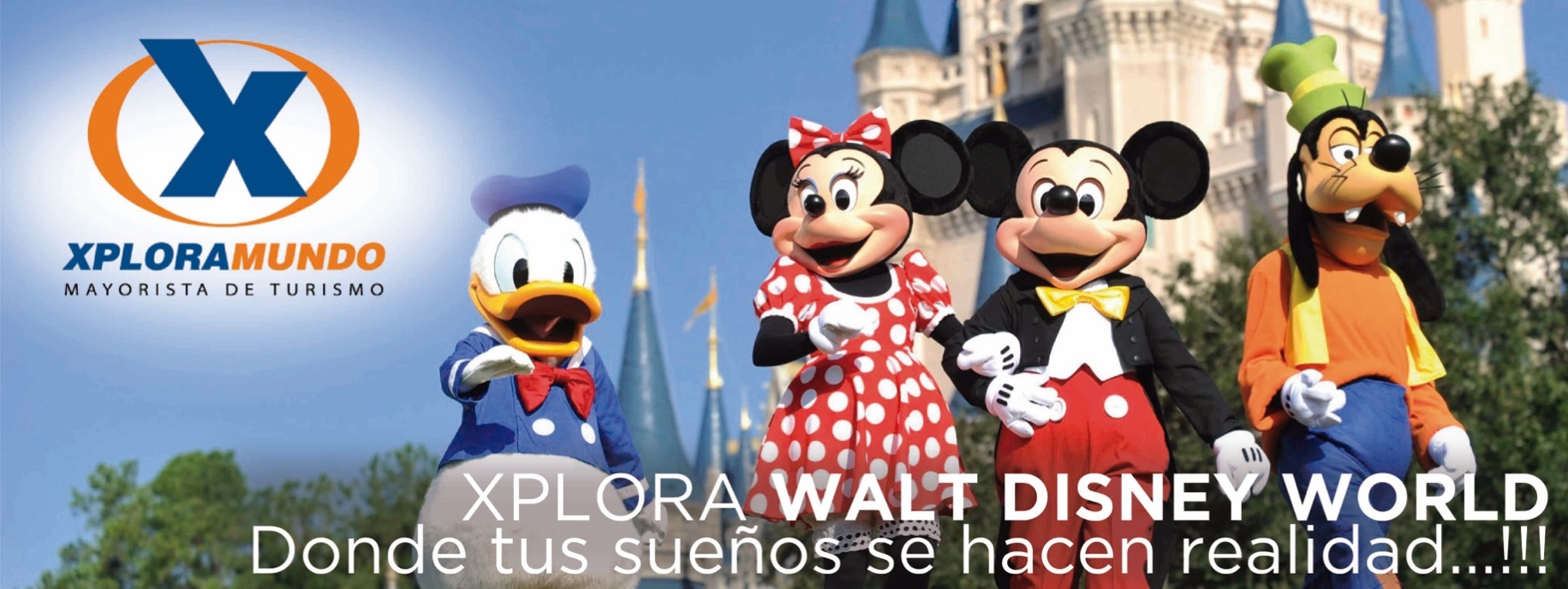 CIRCUITO MÁGICO DE EXPOOrlando/Saint Augustine/Tampa/Clearwater/Orlando09 Días / 08 NochesVigencia: hasta el 15 de Diciembre del 2020PROGRAMA INCLUYE:Cinco (5) noches de alojamiento en Orlando, servicio compartido.Una (1) noche de alojamiento en Saint Augustine. Dos (2) noches de alojamiento en Tampa. Almuerzo en Saint Augustine en Restaurant "Columbia"Cena en Ciudad de Tampa en el sector de Ybor City.Almuerzo Bufett en Tony's Restaurant el día de comprasTraslados, Visitas y excursiones mencionadas en el itinerario, con la mejor explicación de los lugares a visitar y asistencia constante. Incluye la transportación y tickets de entrada a los siguientes parques.MÁGICAS VISITAS A LAS SIGUIENTES ATRACCIONES:Magic Kingdom ParkUniversal Studios + Universal Isla de la Aventura el mismo día.Busch GardensCastillo de San MarcosClearwater Marina AquariuCompras en Premium Outlet MallImpuestos Ecuatorianos: IVA e ISD.Desayuno en hoteles que lo incluyan en sus tarifas.Impuestos hoteleros y Asistencia local durante su estadía.Nuestros guías ofrecen una explicación detallada de cada atracción.PRECIOS POR PERSONA EN US$.**APLICA UNICAMENTE PARA PAGO EN EFECTIVO, CHEQUE O TRANSFERENCIA**CONSULTE NUESTRO SISTEMA DE PAGO CON TARJETA DE CREDITOPrograma operado con un mínimo de 4 personas viajando juntasITINERARIO:DÍA 01 -  OrlandoTraslado en Orlando: Aeropuerto / Hotel.Durante el traslado ofreceremos una charla completa sobre esta exclusiva excursión.DÍA 02 - Orlando / Magic Kingdom Visita a MAGIC KINGDOM Park. Podrán gozar del mejor espectáculo que ofrece Disney. Nos quedamos hasta que cierra el parque. Somos los únicos.DÍA 03 - Orlando / Studios + Isla de la AventuraUniversal Studios sensacional visita al mejor parque de cine. Ahora con el nuevo espectáculo de "Jimmy Fallon". A la hora que estimen podrán visitar Universal Isla de la aventura parque de montañas rusas y simuladores. La nueva atracción: "Skull Island: Reign of Kong". Podrán abordar en cualquier momento el tren de "Hogwarts Express". Una visita a los 2 parques de todo el día.DÍA 04 -  Orlando / Saint AugustineMuy temprano saldremos a Saint Augustine. Primera ciudad de USA, fundada por españoles en 1565. La ciudad está a 170 kilometros de Orlando. Recorreremos la histórica ciudad. Realizaremos un ingreso al Castillo de San Marcos. Almorzaremos en el restaurante español Columbia Restaurant abierto al público en 1905. Por la noche realizaremos visita a la ciudad que presenta una iluminación espectacular. Como opcional podemos hacer una parada en algún bar ó Pub de la ciudad.DÍA 05 -  Saint Augustine / TampaA hora convenida haremos una visita a las playas de Saint Augustine. Inmediatamente después iniciaremos nuestro recorrido a Tampa. Ciudad que está a unos 290 kilometros de Saint Augustine. Llegada. Alojamiento en Hotel. Por la noche visitaremos la ciudad turística de Ybor City. Cena en esta linda ciudad.DÍA 06 - Tampa / Busch GardensEl parque de atracciones más completo sin lugar a dudas es:BUSCH GARDENS. “Montu”, “kumba” y “Gwazi” son las montañas más espectaculares del Este floridano. Uds. nunca las olvidarán. La montaña rusa "Sheikra". La más nueva y espectacular montaña: "Cheetah Hunt". Lo nuevo se llama "La Furia de Falcons". Espectáculos en vivo, Animales en su habitat. Jamás experimentarán algo tan natural como Busch Gardens. La excursión al parque es guiada. Todo el día.DÍA 07 - Tampa / Clearwater / Aquarium / OrlandoVisita Muy temprano iniciaremos el recorrido de 45 kilometros para visitar Clearwater Marine AQUARIUM. Podrán ver en acción al famoso delfín Winter (es hembra). Otros delfines pueden ser vistos. Una linda visita. A hora oportuna iniciaremos nuestro regreso a Orlando.DÍA 08 - Orlando / Premiun Outlet MallHoy es el día también esperado. Compras en Premiun Outlet Mall. Esta visita incluye el almuerzo tipo Buffet en Tony's Restaurante.DÍA 09 Orlando / Fin de ServiciosTraslado en Orlando: Hotel / Aeropuerto.NOTAS IMPORTANTES:Precio No incluye Ticket Aéreo.Precios sujetos a cambio de acuerdo a disponibilidad Precios válidos para las fechas solicitadas y para la cantidad de pasajeros especificados.Esta cotización no garantiza espacios en habitación, una vez que se procede a realizar la reserva se confirmará y garantizará los espacios.Tarifa NO incluye el Resort Fee, será cobrado directamente por el hotel al huésped.Favor informar si procedemos con el bloqueo de espacios requeridos.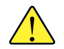 Favor notar que las tarifas no incluyen algunos gastos que deberán ser cubiertos por el pasajero directamente en el hotel, por ejemplo: RESORT FEE,  impuestos de la ciudad, estacionamiento, propinas, y otros.XPLORAMUNDO Cia. Ltda., no se hace responsable por estos gastos y no tiene control de su implementación.** Para nosotros es un placer servirle **PAXSGLDBLTPLQUAJRCH04 a 06 paxs24141878170116101330121307 a 10 paxs23141782160515151235113311 a 13 paxs222016851504141311451047HOTELES:ORLANDO:  Comfort Inn, La Quinta Suites ó Clarion LBV
SAINT AUGUSTINE:  Hampton Inn ó similar
TAMPA:  Quality Suites ó similar  Suplementos de Tickets de Walt Disney World  /  Para aplicar a TICKETS DE UN (1) DIAAGREGAR $.25.00 por adulto y niñoDel 18 al 20 de Enero; Del 15 al 17 de Febrero; Del 08 de Marzo al 19 de Abril; Del 21 de Mayo al 27 de Julio; Del 01 al 08 de Agosto; El 03, 10 y 17 de Octubre; Del 30 de Octubre al 07 de Noviembre ; Del 21 al 28 de Noviembre; Del 05 al 24 de Diciembre.Suplementos de Tickets de Universal OrlandoRegular  /  $.16.00  por adulto y niño
Del 13 al 20 de Diciembre
Del 05 al 06 de Enero del 2020; Del 10 al 12 de Enero; Del 18 al 19 de Enero; Del 14 al 17 de Febrero; Del 28 de Febrero al 02 de Marzo; Del 06 al 08 de Marzo; El 13 de Marzo; Del 22 de Marzo al 03 de Abril; Del 24 al 26 de Abril.Anytime  /  $.34.00 por adulto y niño
Del 21 de Diciembre del 2019 al 04 de Enero del 2020; El 07 de Marzo; El 13 de Marzo; El 21 de Marzo; Del 04 al 19 de Abril.